Домашние задания по занятиям с психологом 5 «В» Ослякина КсенияВласова АльбинаСреда 27.05.2020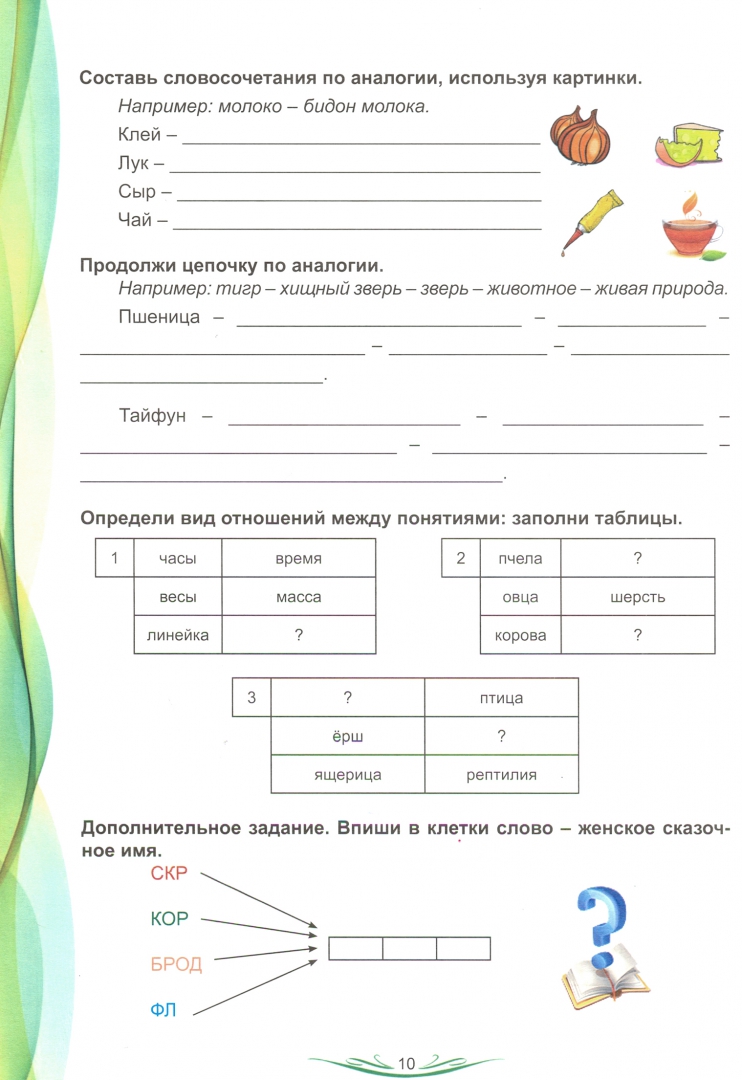 Четверг 28.05.2020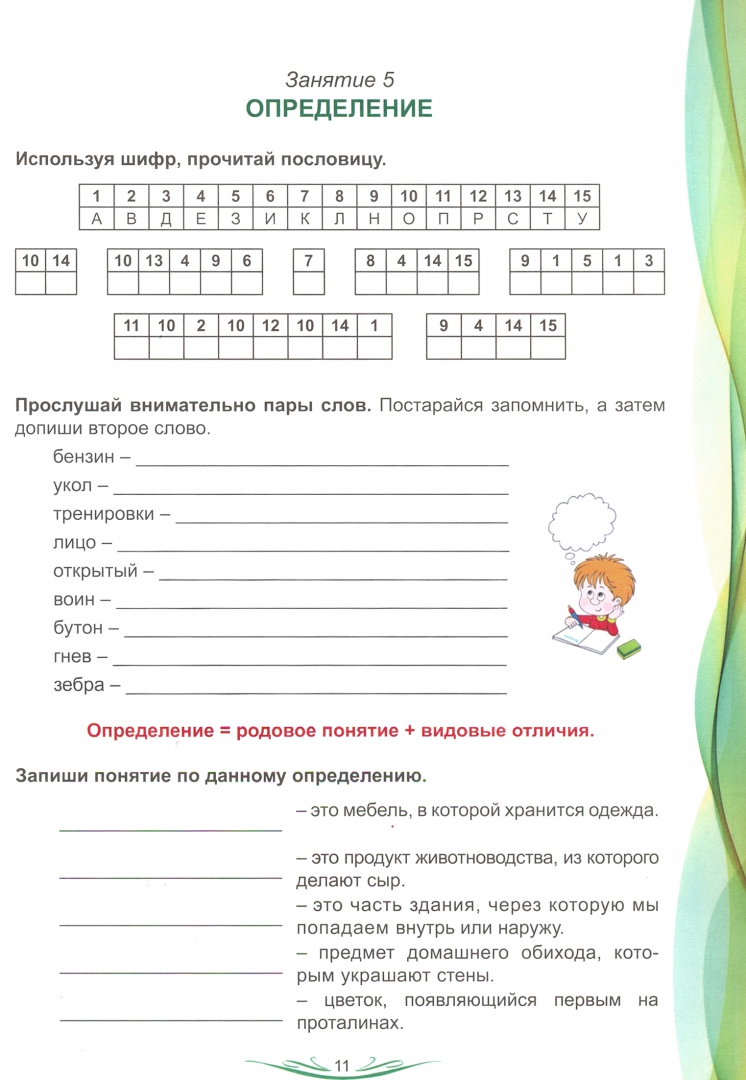 Педагог-психолог Татьяна Васильевна Ребро rebro.tat@yandex.ru